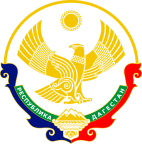 МИНИСТЕРСТВО ОБРАЗОВАНИЯ И НАУКИ РЕСПУБЛИКИ ДАГЕСТАНМКОУ «Бугленская СОШ имени Ш.И.Шихсаидова»Россия, республика  Дагестан, 368210, Буйнакский район село Буглен  ул. Спортивная 6.e-mail: shkola.buglen@mail.ru    ОГРН: 1030500714793   ИНН: 0507009667            123  опрошенных школьников с 3 по 8 кл.     ( Всего учащихся с 3 по 8 кл.   – 138)            123  опрошенных школьников с 3 по 8 кл.     ( Всего учащихся с 3 по 8 кл.   – 138)            123  опрошенных школьников с 3 по 8 кл.     ( Всего учащихся с 3 по 8 кл.   – 138)            123  опрошенных школьников с 3 по 8 кл.     ( Всего учащихся с 3 по 8 кл.   – 138)            123  опрошенных школьников с 3 по 8 кл.     ( Всего учащихся с 3 по 8 кл.   – 138)            123  опрошенных школьников с 3 по 8 кл.     ( Всего учащихся с 3 по 8 кл.   – 138)            123  опрошенных школьников с 3 по 8 кл.     ( Всего учащихся с 3 по 8 кл.   – 138)            123  опрошенных школьников с 3 по 8 кл.     ( Всего учащихся с 3 по 8 кл.   – 138)            123  опрошенных школьников с 3 по 8 кл.     ( Всего учащихся с 3 по 8 кл.   – 138)            123  опрошенных школьников с 3 по 8 кл.     ( Всего учащихся с 3 по 8 кл.   – 138)ОУ(количество опрошенных) 1проводят со своим смартфоном, ноутбуком или компьютером до 2 часов в день(кол-во и %)2более 6 часов в день(кол-во и %)3размещают в социальных сетях только те данные, которые нужны для регистрации(кол-во и %)4не размещают никакой информации. (кол-во и %)5понимают, что если не будут беречь персональные данные, они могут попасть в руки злоумышленников и привести к серьезным последствиям(кол-во и %)6знают, что за защитой персональных данных следует обращаться в Роскомнадзор. (кол-во и %)7понимают, что не могут контролировать размещение и копирование другими людьми своих фото в сети Интернет, если выкладывают их в социальных сетях(кол-во и %)8отмечают, что ничего не случится, если отметят своего друга на фото в сети Интернет. (кол-во и %)9обратятся за советом к родителям, в случае если люди, с которыми они общаются в Интернете, вызовут сомнения.(кол-во и %)МКОУ «Бугленская СОШ им. Ш.И.Шихсаидова»106 уч.– 86% 7уч. –6%29уч. – 24% 89уч. – 72%102 уч.– 83%107 уч.–87% 91уч. – 74% 22уч. –18% 43уч. – 35%